Ryzhenko SergeyExperience:Documents and further information:DOCUMENTS ARE READYPosition applied for: Electrical EngineerDate of birth: 25.08.1972 (age: 45)Citizenship: UkraineResidence permit in Ukraine: NoCountry of residence: UkraineCity of residence: DniproContact Tel. No: +38 (067) 370-60-60E-Mail: kjhbrdpua@mail.ruU.S. visa: NoE.U. visa: NoUkrainian biometric international passport: Not specifiedDate available from: 20.11.2013English knowledge: ModerateMinimum salary: 3500 $ per month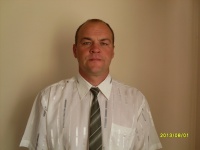 PositionFrom / ToVessel nameVessel typeDWTMEBHPFlagShipownerCrewing14.03.2001-11.12.2001orel-4Dry Cargo3000-Ukraineukrrechflot shipping company&mdash;04.04.2000-21.11.2000orel-4Dry Cargo3000-Ukraineukrrechflot shipping company&mdash;09.07.1999-18.01.2000orel-4Dry Cargo3000-Ukraineukrrechflot shipping company&mdash;18.11.1998-16.03.1999orel-4Dry Cargo3000-Ukraineukrrechflot shipping company&mdash;02.12.1997-11.04.1998orel-3Dry Cargo3000-Ukraineukrrechflot shipping company&mdash;25.03.1997-14.10.19970rel-1Dry Cargo3000-Ukraineukrrechflot shipping company&mdash;